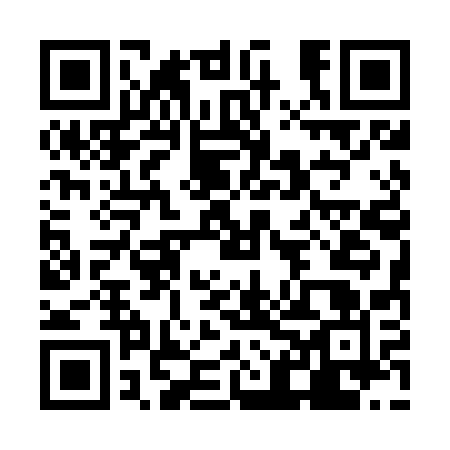 Ramadan times for Nieznajowa, PolandMon 11 Mar 2024 - Wed 10 Apr 2024High Latitude Method: Angle Based RulePrayer Calculation Method: Muslim World LeagueAsar Calculation Method: HanafiPrayer times provided by https://www.salahtimes.comDateDayFajrSuhurSunriseDhuhrAsrIftarMaghribIsha11Mon4:094:095:5611:443:405:345:347:1412Tue4:074:075:5411:443:425:355:357:1613Wed4:054:055:5211:443:435:375:377:1814Thu4:024:025:4911:433:445:385:387:1915Fri4:004:005:4711:433:465:405:407:2116Sat3:583:585:4511:433:475:425:427:2317Sun3:553:555:4311:433:485:435:437:2518Mon3:533:535:4111:423:495:455:457:2619Tue3:513:515:3911:423:515:465:467:2820Wed3:483:485:3711:423:525:485:487:3021Thu3:463:465:3411:413:535:495:497:3222Fri3:433:435:3211:413:545:515:517:3323Sat3:413:415:3011:413:565:535:537:3524Sun3:383:385:2811:413:575:545:547:3725Mon3:363:365:2611:403:585:565:567:3926Tue3:333:335:2411:403:595:575:577:4127Wed3:313:315:2211:404:005:595:597:4328Thu3:283:285:1911:394:016:006:007:4529Fri3:263:265:1711:394:036:026:027:4630Sat3:233:235:1511:394:046:036:037:4831Sun4:214:216:1312:385:057:057:058:501Mon4:184:186:1112:385:067:067:068:522Tue4:164:166:0912:385:077:087:088:543Wed4:134:136:0712:385:087:097:098:564Thu4:104:106:0412:375:097:117:118:585Fri4:084:086:0212:375:107:137:139:006Sat4:054:056:0012:375:117:147:149:027Sun4:024:025:5812:365:137:167:169:048Mon4:004:005:5612:365:147:177:179:069Tue3:573:575:5412:365:157:197:199:0810Wed3:543:545:5212:365:167:207:209:11